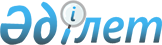 Әлеуметтік көмек көрсету, оның мөлшерлерін белгілеу және мұқтаж азаматтардың жекелеген санаттарының тізбесін айқындау қағидаларын бекіту туралы
					
			Күшін жойған
			
			
		
					Қызылорда облысы Сырдария аудандық мәслихатының 2014 жылғы 10 сәуірдегі N 224 шешімі. Қызылорда облысының Әділет департаментінде 2014 жылғы 15 сәуірде N 4635 болып тіркелді. Күші жойылды - Қызылорда облысы Сырдария аудандық мәслихатының 2015 жылғы 26 қарашадағы № 344 шешімімен      Ескерту. Күші жойылды - Қызылорда облысы Сырдария аудандық мәслихатының 26.11.2015 № 344 шешімімен (алғашқы ресми жарияланған күнiнен кейiн күнтiзбелiк он күн өткен соң қолданысқа енгiзiледi).

      Ескерту. Тақырыбы жаңа редакцияда - Қызылорда облысы Сырдария аудандық мәслихатының 27.03.2015 N 296 шешімімен (алғашқы ресми жарияланған күнiнен бастап қолданысқа енгiзiледi).

      "Қазақстан Республикасындағы жергілікті мемлекеттік басқару және өзін-өзі басқару туралы" Қазақстан Республикасының 2001 жылғы 23 қаңтардағы N 148 Заңына, "Ұлы Отан соғысының қатысушылары мен мүгедектерiне және соларға теңестiрiлген адамдарға берiлетiн жеңiлдiктер мен оларды әлеуметтiк қорғау туралы" Қазақстан Республикасының 1995 жылғы 28 сәуiрдегi N 2247 Заңына,"Қазақстан Республикасының мемлекеттік наградалары туралы" Қазақстан Республикасының 1995 жылғы 12 желтоқсандағы N 2676 Заңына, Қазақстан Республикасының 1999 жылғы 5 сәуірдегі N 365-1 Заңына және "Әлеуметтік көмек көрсетудің, оның мөлшерлерін белгілеудің және мұқтаж азаматтардың жекелеген санаттарының тізбесін айқындаудың үлгілік қағидаларын бекіту туралы" Қазақстан Республикасы Үкіметінің 2013 жылғы 21 мамырдағы N 504 қаулысына сәйкес Сырдария аудандық мәслихаты ШЕШІМ ҚАБЫЛДАДЫ:

       Қоса беріліп отырған әлеуметтік көмек көрсету, оның мөлшерлерін белгілеу және мұқтаж азаматтардың жекелеген санаттарының тізбесін айқындау қағидасы бекітілсін.

       Осы шешім оның алғашқы ресми жарияланған күнiнен кейiн күнтiзбелiк он күн өткен соң қолданысқа енгiзiледi.

      Ескерту. Атауы жаңа редакцияда - Қызылорда облысы Сырдария аудандық мәслихатының 27.03.2015 N 296 шешімімен (алғашқы ресми жарияланған күнiнен бастап қолданысқа енгiзiледi).

      1.  Осы Сырдария ауданындағы әлеуметтік көмек көрсету, оның мөлшерлерін белгілеу және мұқтаж азаматтардың жекелеген санаттарының тізбесін айқындау Қағидасы (бұдан әрі – Қағида) "Қазақстан Республикасының Бюджет кодексi" Қазақстан Республикасының 2008 жылғы 4 желтоқсандағы Кодексiне, "Ұлы Отан соғысының қатысушылары мен мүгедектерiне және соларға теңестiрiлген адамдарға берiлетiн жеңiлдiктер мен оларды әлеуметтiк қорғау туралы" Қазақстан Республикасының 1995 жылғы 28 сәуiрдегi Заңына, "Қазақстан Республикасындағы жергiлiктi мемлекеттiк басқару және өзiн-өзi басқару туралы" Қазақстан Республикасының 2001 жылғы 23 қаңтардағы Заңына және "Әлеуметтік көмек көрсетудің, оның мөлшерін белгілеудің және мұқтаж азаматтардың жекелеген санаттарының тізбесін айқындаудың үлгілік қағидаларын бекіту туралы" Қазақстан Республикасы Үкіметінің 2013 жылғы 21 мамырдағы N 504 қаулысына сәйкес әзірленді және әлеуметтiк көмек көрсетудiң, оның мөлшерлерiн белгiлеудiң және мұқтаж азаматтардың жекелеген санаттарының тiзбесiн айқындаудың тәртiбiн белгiлейдi.

 1. Жалпы ережелер       Осы Қағидада пайдаланылатын негiзгi терминдер мен ұғымдар:

      1)  арнайы комиссия – өмiрлiк қиын жағдайдың туындауына байланысты әлеуметтiк көмек көрсетуге үмiткер адамның (отбасының) өтiнiшiн қарау бойынша аудан әкiмiнiң шешiмiмен құрылатын комиссия;

      2)  атаулы күндер – жалпы халықтық тарихи, рухани, мәдени маңызы бар және Қазақстан Республикасы тарихының барысына ықпал еткен оқиғалар;

      3)  ең төмен күнкөрiс деңгейi – "Қызылорда облысының статистика департаменті" мемлекеттік мекемесі есептейтiн, мөлшерi бойынша ең төмен тұтыну себетiнiң құнына тең, бiр адамға қажеттi ең төмен ақшалай кiрiс;

      4)  жергілікті атқарушы орган (әкімдік) - облыстың, республикалық маңызы бар қаланың және астананың, ауданның (облыстық маңызы бар қаланың) әкімі басқаратын, өз құзыреті шегінде тиісті аумақта жергілікті мемлекеттік басқаруды және өзін-өзі басқаруды жүзеге асыратын алқалы атқарушы орган (Сырдария ауданының әкімдігі (бұдан әрі - ЖАО));

      5)  мереке күндерi – Қазақстан Республикасының ұлттық және мемлекеттiк мереке күндерi;

      6)  отбасының (азаматтың) жан басына шаққандағы орташа табысы – отбасының жиынтық табысының айына отбасының әрбiр мүшесiне келетiн үлесi;

      7)  өмiрлiк қиын жағдай – азаматтың тыныс-тiршiлiгiн объективтi түрде бұзатын, ол оны өз бетiнше еңсере алмайтын ахуал;

      8)  уәкілетті орган –жергілікті бюджет есебінен қаржыландырылатын, әлеуметтік көмек көрсетуді жүзеге асыратын "Сырдария аудандық жұмыспен қамту, әлеуметтік бағдарламалар және азаматтық хал актілерін тіркеу бөлімі" коммуналдық мемлекеттік мекемесі;

      9)  уәкiлеттi ұйым – "Қазақстан Республикасы Еңбек және халықты әлеуметтiк қорғау Министрлiгiнiң "Зейнетақы төлеу жөнiндегi мемлекеттiк орталығы" Республикалық мемлекеттiк қазыналық кәсiпорнының Қызылорда облыстық филиалы;

      10)  учаскелiк комиссия – әлеуметтiк көмек алуға өтiнiш бiлдiрген адамдардың (отбасылардың) материалдық жағдайына тексеру жүргiзу және қорытындылар дайындау үшiн кент, ауыл, ауылдық округ әкiмiнiң шешiмiмен құрылатын комиссия;

      11)  шектi шама – әлеуметтiк көмектiң бекiтiлген ең жоғары мөлшерi.

      Ескерту. 2-тармаққа өзгерістер енгізілді - Қызылорда облысы Сырдария аудандық мәслихатының 27.03.2015 N 296 шешімімен (алғашқы ресми жарияланған күнiнен бастап қолданысқа енгiзiледi).

       Осы қағиданың мақсаты үшін әлеуметтiк көмек ретiнде ЖАО мұқтаж азаматтардың жекелеген санаттарына (бұдан әрi – алушылар) өмiрлiк қиын жағдай туындаған жағдайда, сондай-ақ атаулы күндер мен мереке күндерiне ақшалай немесе заттай нысанда көрсететiн көмек түсініледі.

       "Ұлы Отан соғысының қатысушылары мен мүгедектерiне және соларға теңестiрiлген адамдарға берiлетiн жеңiлдiктер мен оларды әлеуметтiк қорғау туралы" 1995 жылғы 28 сәуiрдегi Қазақстан Республикасы Заңының 20-бабында және "Қазақстан Республикасында мүгедектердi әлеуметтiк қорғау туралы" 2005 жылғы 13 сәуiрдегi Қазақстан Республикасы Заңының 16-бабында көрсетiлген адамдарға әлеуметтiк көмек осы қағидада көзделген тәртiппен көрсетiледi.

       Әлеуметтiк көмек бiр рет және (немесе) мерзiмдi (ай сайын, тоқсан сайын, жартыжылдықта 1 рет) көрсетiледi.

 2. Әлеуметтiк көмек алушылар санаттарының тiзбесiн айқындау және әлеуметтiк көмектiң мөлшерлерiн белгiлеу тәртiбi       Әлеуметтік көмек алушылар санаттарының тізбесі:

      1)  Ұлы Отан соғысы қатысушылары және мүгедектері;

      2)  жеңiлдiктер мен кепiлдiктер жағынан Ұлы Отан соғысына қатысушыларға теңестiрiлген адамдар, оның ішінде:

      Ұлы Отан соғысында қаза тапқан (қайтыс болған, хабарсыз кеткен) жауынгерлердің екінші рет некеге тұрмаған жесірлері;

      екінші дүниежүзілік соғыс кезінде фашистер мен олардың одақтастары құрған концлагерлердің, геттолардың және басқа да еріксіз ұстау орындарының жасы кәмелетке толмаған бұрынғы тұтқындары;

      басқа мемлекеттердiң аумақтарындағы ұрыс қимылдарына қатысушылар, атап айтқанда:

      бұрынғы КСР Одағы үкiмет органдарының шешiмдерiне сәйкес басқа мемлекеттiң аумақтарындағы ұрыс қимылдарына қатысқан - Совет Армиясының, Әскери-Теңiз флотының, Мемлекеттік қауiпсiздiк комитетiнiң әскери қызметшiлерi, бұрынғы КСР Одағы Iшкi iстер министрлігінiң қатардағы және басқарушы құрамының адамдары (әскери мамандар мен кеңесшiлердi қоса есептегенде); жаттығу жиындарына шақырылып, ұрыс қимылдары жүрiп жатқан кезде Ауғанстанға жiберiлген әскери мiндеттiлер; ұрыс қимылдары жүрiп жатқан осы елге жүк жеткiзу үшiн Ауғанстанға жiберiлген автомобиль батальондарының әскери қызметшiлерi; бұрынғы КСР Одағының аумағынан Ауғанстанға жауынгерлiк тапсырмаларды орындау үшiн ұшулар жасаған ұшу құрамының әскери қызметшiлерi; Ауғанстандағы кеңес әскери құрамына қызмет көрсеткен жараланған, контузия алған немесе зақымданған, яки ұрыс қимылдарын қамтамасыз етуге қатысқаны үшiн бұрынғы КСР Одағының ордендерiмен және медальдерiмен наградталған жұмысшылар мен қызметшiлер;

      1986-1987 жылдары Чернобыль АЭС-індегі апаттың, сондай-ақ азаматтық немесе әскери мақсаттағы объектiлердегi басқа да радиациялық апаттар мен авариялардың зардаптарын жоюға қатысқан, сондай-ақ ядролық сынақтар мен жаттығуларға тiкелей қатысқан адамдар;

      3)  жеңілдіктер мен кепілдіктер жағынан Ұлы Отан соғысының мүгедектеріне теңестірілген адамдар, оның ішінде:

      бұрынғы КСР Одағын қорғау кезiнде, әскери қызметтiң өзге де мiндеттерiн басқа уақытта орындау кезiнде жаралануы, контузия алуы, зақымдануы салдарынан немесе майданда болуына байланысты, сондай-ақ Ауғанстанда немесе ұрыс қимылдары жүргiзiлген басқа мемлекеттерде әскери мiндетiн өтеу кезiнде ауруға шалдығуы салдарынан мүгедек болған әскери қызметшiлер;

      әскери мiндетiн орындау кезiнде жаралануы, контузия алуы, зақымдануы салдарынан, яки майданда болуына немесе ұрыс қимылдары жүргiзiлген мемлекеттерде әскери мiндетiн орындауына байланысты ауруға шалдығуы салдарынан мүгедек болған бұрынғы КСР Одағының мемлекеттік қауіпсіздік органдарының және ішкі істер органдарының басшы және қатардағы құрамындағы адамдар;

      Чернобыль АЭС-індегі апаттың, азаматтық немесе әскери мақсаттағы объектiлердегi басқа да радиациялық апаттар мен авариялардың, ядролық қаруды сынаудың салдарынан мүгедек болған адамдар;

      4)  Ұлы Отан соғысы жылдарында тылдағы жанқиярлық еңбегi және мiнсiз әскери қызметi үшiн бұрынғы КСР Одағының ордендерiмен және медальдерiмен марапатталған адамдар, сондай-ақ 1941 жылғы 22 маусым – 1945 жылғы 9 мамыр аралығында кемінде алты ай жұмыс істеген (әскери қызмет өткерген) және Ұлы Отан соғысы жылдарында тылдағы жанқиярлық еңбегi мен мiнсiз әскери қызметi үшiн бұрынғы КСР Одағының ордендерiмен және медальдерiмен марапатталмаған адамдар;

      5)  "Отан", "Даңқ" ордендерімен наградталған, айырымның ең жоғары дәрежесі – "Халық қаһарманы" атағына, Қазақстан Республикасының құрметті атақтарына ие болған азаматтар;

      6)  мүгедектер, мүгедек баланы тәрбиелеушілер, үйде тәрбиеленетін және оқитын мүгедек балалар;

      7)  саяси қуғын-сүргін құрбандары, мүгедек болып қалған немесе зейнеткер болып табылатын саяси қуғын-сүргіннен зардап шеккен адамдар;

      8)  "Алтын алқамен", "Күміс алқамен" марапатталған немесе бұрын "Ардақты ана" атағын алған, сондай-ақ І және ІІ дәрежелі "Ана даңқы" ордендерімен марапатталған көп балалы аналар;

      9)  бірге тұратын төрт және одан көп кәмелетке толмаған балалары, оның ішінде орта, техникалық және кәсіптік, орта білімнен кейінгі білім беретін ұйымдарда, жоғары оқу орындарында күндізгі оқу нысанында оқитын балалары бар көп балалы отбасылар, балалары кәмелеттік жасқа толғаннан кейін олар оқу орнын бітіретін уақытқа дейін (бірақ әрі дегенде жиырма үш жасқа толғанға дейін);

      10)  жетім балалар, ата-анасының қамқорлығынсыз қалған балалар, интернаттық ұйымдардың тәрбиеленушілері;

      11)  жан басына шаққандағы табысы ең төменгі күнкөріс деңгейінің шамасынан төмен отбасылары;

      12)  мамандандырылған туберкулезге қарсы медициналық ұйымнан шығарылған, туберкулезден емделудің сүйемелдеу сатысындағы азаматтар;

      12-1) гемобластоздар мен апластикалық анемияны қосқанда гематологиялық аурулармен ауырған диспансерлік есепте тұрған балалар;

      13)  әлеуметтік тұрғыдан халықтың осал топтарынан білім алушы студенттер, атап айтқанда:

      бала кезінен мүгедектер, мүгедектер, даму мүмкіндіктері шектеулі балалар;

      жетім балалар, ата-анасының қамқорлығынсыз қалған балалар;

      интернаттық ұйымдардың тәрбиеленушілері;

      көп балалы отбасылардың балалары;

      ата-анасының екеуі де зейнеткер болып табылатын балалар;

      ата-анасының біреуі немесе екеуі І және ІІ топтағы мүгедек болып табылатын балалар;

      мемлекеттік атаулы әлеуметтік көмек алуға құқығы бар отбасылардан, сондай-ақ мемлекеттік атаулы әлеуметтік көмек алмайтын, жан басына шаққандағы орташа табысы ең төменгі күнкөріс деңгейінің шамасынан төмен отбасылардан шыққан балалар;

      оралмандардың отбасылары.

      Адамның (отбасының) материалдық-тұрмыстық жағдайына тексеру жүргізу үшін мыналар:

      1)  Қазақстан Республикасының заңнамасында көзделген негіздемелер;

      2)  табиғи зілзаланың немесе өрттің салдарынан азаматқа (отбасына) не оның мүлкіне зиян келтіру не әлеуметтік мәні бар аурулардың болуы;

      3)  жергілікті өкілді органдар ең төмен күнкөріс деңгейіне еселік қатынаста белгілейтін шектен аспайтын жан басына шаққандағы орташа табыстың болуы негіздеме болып табылады.

      Арнайы комиссия әлеуметтік көмек көрсету қажеттілігі туралы қорытынды шығарған кезде аудандық мәслихат бекіткен азаматтарды мұқтаждар санатына жатқызу үшін негіздемелер тізбесін басшылыққа алады.

      Ескерту. 6-тармаққа өзгерістер енгізілді - Қызылорда облысы Сырдария аудандық мәслихатының 27.03.2015 N 296 шешімімен (алғашқы ресми жарияланған күнiнен бастап қолданысқа енгiзiледi).

       Әрбiр жекелеген жағдайда көрсетiлетiн әлеуметтiк көмек мөлшерiн арнайы комиссия айқындайды және оны әлеуметтiк көмек көрсету қажеттiлiгi туралы қорытындыда көрсетедi.

       Әлеуметтік көмек атаулы күндер мен мерекелік күндерге келесі мөлшерде:

      1)  9 мамыр – Жеңіс күніне орай:

      Ұлы Отан соғысында қаза тапқан (қайтыс болған, хабарсыз кеткен) жауынгерлердің екінші рет некеге тұрмаған жесірлеріне, екінші дүниежүзілік соғыс кезінде фашистер мен олардың одақтастары құрған концлагерлердің, геттолардың және басқа да еріксіз ұстау орындарының жасы кәмелетке толмаған бұрынғы тұтқындарына – 40 айлық есептік көрсеткіш;

      Ұлы Отан соғысы жылдарында тылдағы жанқиярлық еңбегi және мiнсiз әскери қызметi үшiн бұрынғы КСР Одағының ордендерiмен және медальдерiмен марапатталған адамдарға – 20 айлық есептік көрсеткіш;

      Ұлы Отан соғысы жылдарында тылдағы жанқиярлық еңбегi және мiнсiз әскери қызметi үшiн бұрынғы КСР Одағының ордендерiмен және медальдерiмен марапатталған адамдарға, сондай-ақ тылда 1941 жылғы 22 маусым –1945 жылғы 9 мамыр аралығында кемінде алты ай жұмыс істеген (әскери қызмет өткерген) және Ұлы Отан соғысы жылдарында тылдағы жанқиярлық еңбегi және мiнсiз әскери қызметi үшiн бұрынғы КСР Одағының ордендерiмен және медальдерiмен марапатталмаған адамдарға – 30 айлық есептік көрсеткіш;

      Ұлы Отан соғысына қатысушылары мен мүгедектеріне – облыстық бюджеттен бөлінген қаржы шегінде біржолғы әлеуметтік көмек;

      2)  31 мамыр – Саяси қуғын-сүргін және ашаршылық құрбандарын еске алу күніне орай:

      саяси қуғын-сүргін құрбандарына, мүгедек болып қалған немесе зейнеткер болып табылатын саяси қуғын-сүргіннен зардап шеккен адамдарға – 3 айлық есептік көрсеткіш;

      3)  15 ақпан - Ауғанстан аумағынан совет әскерлерін шығару күніне орай:

      бұрынғы КСР Одағы үкiмет органдарының шешiмдерiне сәйкес басқа мемлекеттiң аумақтарындағы ұрыс қимылдарына қатысқан - Совет Армиясының, Әскери-Теңiз флотының, Мемлекеттік қауiпсiздiк комитетiнiң әскери қызметшiлерi, бұрынғы КСР Одағы Iшкi iстер министрлігінiң қатардағы және басқарушы құрамының адамдары (әскери мамандар мен кеңесшiлердi қоса есептегенде); жаттығу жиындарына шақырылып, ұрыс қимылдары жүрiп жатқан кезде Ауғанстанға жiберiлген әскери мiндеттiлер; ұрыс қимылдары жүрiп жатқан осы елге жүк жеткiзу үшiн Ауғанстанға жiберiлген автомобиль батальондарының әскери қызметшiлерi; бұрынғы КСР Одағының аумағынан Ауғанстанға жауынгерлiк тапсырмаларды орындау үшiн ұшулар жасаған ұшу құрамының әскери қызметшiлерi; Ауғанстандағы кеңес әскери құрамына қызмет көрсеткен жараланған, контузия алған немесе зақымданған, яки ұрыс қимылдарын қамтамасыз етуге қатысқаны үшiн бұрынғы КСР Одағының ордендерiмен және медальдерiмен наградталған жұмысшылар мен қызметшiлеріне;

      бұрынғы КСР Одағын қорғау кезiнде, әскери қызметтiң өзге де мiндеттерiн басқа уақытта орындау кезiнде жаралануы, контузия алуы, зақымдануы салдарынан немесе майданда болуына байланысты, сондай-ақ Ауғанстанда немесе ұрыс қимылдары жүргiзiлген басқа мемлекеттерде әскери мiндетiн өтеу кезiнде ауруға шалдығуы салдарынан мүгедек болған әскери қызметшiлеріне;

      әскери мiндетiн орындау кезiнде жаралануы, контузия алуы, зақымдануы салдарынан, яки майданда болуына немесе ұрыс қимылдары жүргiзiлген мемлекеттерде әскери мiндетiн орындауына байланысты ауруға шалдығуы салдарынан мүгедек болған бұрынғы КСР Одағының мемлекеттік қауіпсіздік органдарының және ішкі істер органдарының басшы және қатардағы құрамындағы адамдарға - 30 айлық есептік көрсеткіш;

      4)  26 сәуір - Чернобыль АЭС-інде апатқа ұшырағандарды еске алу күніне орай:

      1986-1987 жылдары Чернобыль АЭС-індегі апаттың, сондай-ақ азаматтық немесе әскери мақсаттағы объектiлердегi басқа да радиациялық апаттар мен авариялардың зардаптарын жоюға қатысқан, сондай-ақ ядролық сынақтар мен жаттығуларға тiкелей қатысқан адамдарға – 30 айлық есептік көрсеткіш;

      5)  29 тамыз - Халықаралық ядролық сынақтарға қарсы іс-қимыл күніне орай:

      Азаматтық немесе әскери мақсаттағы объектілердегі басқа да радияциялық апаттар мен авариялардың зардаптарын жоюға қатысқан ядролық қаруды сынаудың салдарынан мүгедек болған адамдарға – 30 айлық есептік көрсеткіш мөлшерінде көрсетіледі.

      Ескерту. 8-тармаққа өзгерістер енгізілді - Қызылорда облысы Сырдария аудандық мәслихатының 27.03.2015 N 296 шешімімен (алғашқы ресми жарияланған күнiнен бастап қолданысқа енгiзiледi).

       Ұлы Отан соғысына қатысушылары мен мүгедектеріне, Ұлы Отан соғысында қаза тапқан (қайтыс болған, хабар-ошарсыз кеткен) жауынгерлердің екінші рет некеге тұрмаған әйелдеріне (күйеулеріне), екінші дүниежүзілік соғыс кезінде фашистер мен олардың одақтастары құрған концлагерлердің, гетталардың және басқа да еріксіз ұстау орындарының жасы кәмелетке толмаған бұрынғы тұтқындарына, әлеуметтік қолдау ретінде, жылына бір рет - шекті шама 40 айлық есептік көрсеткіштен аспайтын мөлшерде;

      Ұлы Отан соғысы жылдарында тылдағы қажырлы еңбегi және мiнсiз әскери қызметi үшiн бұрынғы КСР Одағының ордендерiмен және медальдерiмен наградталған адамдарға - шекті шама 30 айлық есептік көрсеткіштен аспайтын мөлшерде;

      "Отан", "Даңқ" ордендерімен наградталған, айырымның ең жоғары дәрежесі – "Халық қаһарманы" атағына, Қазақстан Республикасының құрметті атақтарына ие болған азаматтарға, әлеуметтік қолдау ретінде, айына – шекті шама 1,9 айлық есептік көрсеткіштен аспайтын мөлшерде көрсетіледі.

       Үйде тәрбиеленетін және оқитын мүгедек балаларға әлеуметтік көмек білім беру кезеңіне тоқсан сайын – шекті шама 9 айлық есептік көрсеткіштен аспайтын мөлшерде көрсетіледі.

       Өтініш жасалған тоқсанның алдындағы тоқсанда жан басына қажеттіліктерге әлеуметтік көмек, жылына бір рет шекті шама 10 айлық есептік көрсеткіштен аспайтын мөлшерде көрсетіледі.

       Мамандандырылған туберкулезге қарсы медициналық ұйымнан шығарылған, туберкулезден емделудің сүйемелдеу сатысындағы азаматтарға, қосымша тамақтануға әлеуметтік көмек ай сайын шекті шама 10 айлық есептік көрсеткіштен аспайтын мөлшерде көрсетіледі.

      12-1. Гемобластоздар мен апластикалық анемияны қосқанда гематологиялық аурулармен ауырған диспансерлік есепте тұрған балаларға дәрі-дәрімектер алуға әлеуметтік көмек ай сайын шекті шама 7,6 айлық есептік көрсеткіштен аспайтын мөлшерде көрсетіледі.

      Ескерту. Шешім 12-1-тармақпен толықтырылды - Қызылорда облысы Сырдария аудандық мәслихатының 27.03.2015 N 296 шешімімен (алғашқы ресми жарияланған күнiнен бастап қолданысқа енгiзiледi).

       Жоғары оқу орнынан кейінгі кәсіптік оқу бағдарламаларын іске асыратын білім беру ұйымдарына ғылыми және педагогикалық кадрларды даярлауға бағытталған магистр академиялық және бакалавр академиялық дәрежелерін алу үшін студенттерге оқу ақысын төлеуге әлеуметтік көмек өңірге қажет мамандықтар бойынша әлеуметтік тұрғыдан халықтың осал тобы қатарынан, күндізгі оқыту нысаны бойынша білім алатын аудан жастарына тағайындалады.

      Студенттерге әлеуметтік көмек жергілікті бюджет қаражаты есебінен, жылына бір рет, оқу орнының білім беру қызметінің құны шегіндегі төлемдерді және тамақтану мен тұру шығындарын өтеуге көрсетіледі.

       Табиғи зілзаланың немесе өрттің салдарынан азаматқа (отбасына) не оның мүлкіне зиян келтірілген жағдайда не әлеуметтік мәні бар аурулары болған жағдайда, өтініш жасалған тоқсанның алдындағы тоқсанда жан басына шаққандағы орташа табысы Қызылорда облысы бойынша ең төменгі күнкөріс деңгейінен төмен азаматтарға әлеуметтік көмек, жылына бір рет, әрбір отбасы мүшесіне – 40 айлық есептік көрсеткіш, бірақ 150 еселенген айлық есептік көрсеткіш мөлшерінде белгіленген шекті шамадан аспайтын мөлшерде көрсетіледі.

 3. Әлеуметтiк көмек көрсету тәртiбi       Атаулы күндер мен мереке күндерiне әлеуметтiк көмек алушылардан өтiнiштер талап етiлмей уәкiлеттi ұйымның не өзге де ұйымдардың ұсынымы бойынша аудан әкімдігі бекiтетiн тiзiм бойынша көрсетiледi.

       Өмiрлiк қиын жағдай туындаған кезде әлеуметтiк көмек алу үшiн өтiнiш берушi өзiнiң немесе отбасының атынан уәкiлеттi органға немесе кент, ауыл, ауылдық округтің әкiмiне өтiнiшке қоса мынадай құжаттарды:

      1)  жеке басын куәландыратын құжатты;

      2)  тұрақты тұрғылықты жерi бойынша тiркелгенiн растайтын құжатты;

      3)  Осы Қағиданың 1-қосымшасына сәйкес нысан бойынша адамның (отбасының) құрамы туралы мәлiметтердi;

      4)  адамның (отбасы мүшелерiнiң) табыстары туралы мәлiметтердi;

      5)  өмiрлiк қиын жағдайдың туындағанын растайтын актiнi және/немесе құжатты ұсынады.

      Құжаттар салыстырып тексеру үшiн түпнұсқаларда және көшiрмелерде ұсынылады, содан кейiн құжаттардың түпнұсқалары өтiнiш берушiге қайтарылады.

       Өмiрлiк қиын жағдай туындаған кезде әлеуметтiк көмек көрсетуге өтiнiш келiп түскен кезде уәкiлеттi орган немесе кент, ауыл, ауылдық округтiң әкiмi бiр жұмыс күнi iшiнде өтiнiш берушiнiң құжаттарын адамның (отбасының) материалдық жағдайына тексеру жүргiзу үшiн учаскелiк комиссияға жiбередi.

       Учаскелiк комиссия құжаттарды алған күннен бастап екi жұмыс күнi iшiнде өтiнiш берушiге тексеру жүргiзедi, оның нәтижелерi бойынша осы Қағиданың 2, 3-қосымшаларына сәйкес нысандар бойынша адамның (отбасының) материалдық жағдайы туралы актi жасайды, адамның (отбасының) әлеуметтiк көмекке мұқтаждығы туралы қорытынды дайындайды және оларды уәкiлеттi органға немесе кент, ауыл, ауылдық округ әкiмiне жiбередi. Кент, ауыл, ауылдық округ әкiмi учаскелiк комиссияның актiсi мен қорытындысын алған күннен бастап екi жұмыс күнi iшiнде оларды қоса берiлген құжаттармен уәкiлеттi органға жiбередi.

       Әлеуметтiк көмек көрсету үшiн құжаттар жетiспеген жағдайда уәкiлеттi орган әлеуметтiк көмек көрсетуге ұсынылған құжаттарды қарау үшiн қажеттi мәлiметтердi тиiстi органдардан сұратады.

       Өтiнiш берушiнiң қажеттi құжаттарды олардың бүлiнуiне, жоғалуына байланысты ұсынуға мүмкiндiгi болмаған жағдайда уәкiлеттi орган тиiстi мәлiметтердi қамтитын өзге уәкiлеттi органдар мен ұйымдардың деректерi негiзiнде әлеуметтiк көмек тағайындау туралы шешiм қабылдайды.

       Уәкiлеттi орган учаскелiк комиссиядан немесе кент, ауыл, ауылдық округ әкiмiнен құжаттар келiп түскен күннен бастап бiр жұмыс күнi iшiнде Қазақстан Республикасының заңнамасына сәйкес адамның (отбасының) жан басына шаққандағы орташа табысын есептеудi жүргiзедi және құжаттардың толық пакетiн арнайы комиссияның қарауына ұсынады.

       Арнайы комиссия құжаттар келiп түскен күннен бастап екi жұмыс күнi iшiнде әлеуметтiк көмек көрсету қажеттiлiгi туралы қорытынды шығарады, оң қорытынды болған кезде әлеуметтiк көмектiң мөлшерiн көрсетедi.

       Уәкiлеттi орган өтiнiш берушiнiң әлеуметтiк көмек алуға қажеттi құжаттарын тiркеген күннен бастап сегiз жұмыс күнi iшiнде қабылданған құжаттар мен арнайы комиссияның әлеуметтiк көмек көрсету қажеттiлiгi туралы қорытындысының негiзiнде әлеуметтiк көмек көрсету не көрсетуден бас тарту туралы шешiм қабылдайды.

      Осы Қағиданың 19 және 20-тармақтарында көрсетiлген жағдайларда уәкiлеттi орган өтiнiш берушiден немесе кент, ауыл, ауылдық округтiң әкiмiнен құжаттарды қабылдаған күннен бастап жиырма жұмыс күнi iшiнде әлеуметтiк көмек көрсету, не көрсетуден бас тарту туралы шешiм қабылдайды.

       Уәкiлеттi орган шешiм қабылдаған күннен бастап үш жұмыс күнi iшiнде қабылданған шешiм туралы (бас тартқан жағдайда – негiздемесiн көрсете отырып) өтiнiш берушiнi жазбаша хабардар етедi.

       Белгiленген негiздемелердiң бiреуi бойынша әлеуметтiк көмек күнтiзбелiк бiр жыл iшiнде қайта көрсетiлмейдi.

       Әлеуметтiк көмек көрсетуден бас тарту:

      1)  өтiнiш берушi ұсынған мәлiметтердiң дәйексiздiгi анықталған;

      2)  өтiнiш берушi адамның (отбасының) материалдық жағдайына тексеру жүргiзуден бас тартқан, жалтарған;

      3)  адамның (отбасының) жан басына шаққандағы орташа табысы Қызылорда облысы бойынша ең төменгі күнкөріс деңгейінен артқан жағдайларда жүзеге асырылады.

       Адамның (отбасының) орташа есеппен жан басына шаққандағы табысын есептеуді уәкілетті орган "Мемлекеттік атаулы әлеуметтік көмек алуға үміткер адамның (отбасының) жиынтық табысын есептеудің ережесін бекіту туралы" Қазақстан Республикасы Еңбек және халықты әлеуметтік қорғау министрінің 2009 жылғы 28 шілдедегі N 237-ө бұйрығына сәйкес жүргізеді.

 4. Көрсетiлетiн әлеуметтiк көмектi тоқтату және қайтару үшiн негiздемелер       Әлеуметтiк көмек:

      1)  алушы қайтыс болған;

      2)  алушы тиiстi әкiмшiлiк-аумақтық бiрлiктiң шегiнен тыс тұрақты тұруға кеткен;

      3)  алушыны мемлекеттiк медициналық-әлеуметтiк мекемелерге тұруға жiберген;

      4)  алушы ұсынған мәлiметтердiң дәйексiздiгi анықталған жағдайларда тоқтатылады.

      Әлеуметтiк көмектi төлеу көрсетiлген жағдаяттар туындаған айдан бастап тоқтатылады.

       Артық төленген сомалар ерiктi немесе Қазақстан Республикасының заңнамасында белгiленген өзгеше тәртiппен қайтаруға жатады.

 5. Әлеуметтік көмекті төлеу және қаржыландыру       Әлеуметтік көмек ақшалай нысанда әлеуметтік көмек алушылардың жеке шоттарына екінші деңгейдегі банктер, сонымен қатар банктік қызметтің жекелеген түрлерін жүзеге асыратын ұйымдар арқылы және шоттарға ақшалай сомаларды аудару жолымен жүргізіледі.

       Әлеуметтік көмек тиісті қаржы жылына арналған республикалық бюджет туралы заңда бекітілген айлық есептік көрсеткіш мөлшерінің өзгерісін ескере отырып төленеді.

       Әлеуметтік көмек беруге шығыстарды қаржыландыру аудан бюджетінде көзделген ағымдағы қаржылық жылға арналған қаражат шегінде жүзеге асырылады.

 6. Қорытынды ереже       Әлеуметтiк көмек көрсету мониторингi мен есепке алуды уәкiлеттi орган "Е-собес" автоматтандырылған ақпараттық жүйесiнiң дерекқорын пайдалана отырып жүргiзедi.

             Отбасыны тіркеу нөмірі ____________ 


      Өтініш берушінің отбасы құрамы туралы мәліметтер

       _________________________ _________________________ 

      (Өтініш берушінің Т.А.Ә.) (үйінің мекенжайы, тел.) 

      Өтініш берушінің қолы __________________ Күні ______________ 

       Отбасының құрамы туралы 

      мәліметтерді куәландыруға уәкілетті 

      органның лауазымды адамының Т.А.Ә. _____________________ 

       (қолы) 

      ______________________________

  Өмірлік қиын жағдайдың туындауына байланысты адамның (отбасының) мұқтаждығын айқындауға арналған тексеру АКТІСІ        20__ж. "___" _______ 

       _____________________ 

       (елді мекен) 

       1. Өтініш берушінің Т.А.Ә.____________________________________ 

       2. Тұратын мекенжайы ________________________________________ 

       ______________________________________________________________

       3. Өтініш беруші әлеуметтік көмекке өтініш берген туындаған өмірлік қиын жағдай ________________________________________________________________________________________________________________________________________

       4. Отбасы құрамы (отбасында нақты тұратындар есептеледі) ______ адам, оның ішінде:

      Еңбекке жарамды барлығы _______ адам. 

       Жұмыспен қамту органдарында жұмыссыз ретінде тіркелгендері _____ адам.

       Балалардың саны:________ 

       жоғары және орта оқу орындарында ақылы негізде оқитындар ____ адам, оқу құны жылына ______ теңге.

       Отбасында Ұлы Отан соғысына қатысушылардың, Ұлы Отан соғысы мүгедектерінің, Ұлы Отан соғысына қатысушыларына және Ұлы Отан соғысы мүгедектеріне теңестірілгендердің, зейнеткерлердің, 80 жастан асқан қарт адамдардың, әлеуметтік маңызы бар аурулары (қатерлі ісіктер, туберкулез, адамның иммунитет тапшылығы вирусы) бар адамдардың, мүгедектердің, мүгедек балалардың болуы (көрсету немесе өзге санатты қосу керек)________________________________________________________ ___________________________________________________________________

       5. Өмір сүру жағдайы (жатақхана, жалға алынған, жекешелендірілген тұрғын үй, қызметтік тұрғын үй, тұрғын үй кооперативі, жеке тұрғын үй немесе өзгеше – көрсету керек): 

      ___________________________________________________________________

       Тұрғын үйді ұстауға арналған шығыстар: ________________________________________________________________ 

      ________________________________________________________________ 

      ________________________________________________________________

       Отбасының табысы: 

      6. Мыналардың:

       автокөлігінің болуы (маркасы, шығарылған жылы, құқық беретін құжат, оны пайдаланғаннан түскен мәлімделген табыс) ____________________________________________________________________

      ______________________________________ қазіргі уақытта өздері тұрып жатқаннан бөлек өзге де тұрғын үйдің болуы (оны пайдаланғаннан түскен мәлімделген табыс)___________________________________________________

      ____________________________________________________________________

       7. Бұрын алған көмегі туралы мәліметтер (нысаны, сомасы, көзі):

      ___________________________________________________________________

      ___________________________________________________________________

      ____________________________________________________________________

      ____________________________________________________________________

      ____________________________________________________________________

       8. Отбасының өзге де табыстары (нысаны, сомасы, көзі): 

      ____________________________________________________________________

      ____________________________________________________________________

      ____________________________________________________________________

      ____________________________________________________________________

       9. Балалардың мектеп керек-жарағымен, киіммен, аяқ киіммен қамтамасыз етілуі____________________________________________________

       10. Тұратын жерінің санитариялық-эпидемиологиялық жағдайы 

      ____________________________________________________________________

       Комиссия төрағасы: 

       ________________________ ________________________

       Комиссия мүшелері: 

       ________________________ _________________________

       ________________________ _________________________

       ________________________ _________________________

       ________________________ _________________________

       (қолдары) (Т.А.Ә.) 

       Жасалған актімен таныстым: _________________________________ 

       Өтініш берушінің Т.А.Ә. және қолы 

       Тексеру жүргізілуден бас тартамын _____________________ өтініш берушінің (немесе отбасы мүшелерінің бірінің) Т.А.Ә. және қолы, күні _______________________________________________________________ 

      (өтініш беруші тексеру жүргізуден бас тартқан жағдайда толтырылады) 

      ___________________ 

  Учаскелік комиссияның N__ қорытындысы       20 ____ж. ___ ______ 

      Учаскелік комиссия Әлеуметтік көмек көрсету, оның мөлшерлерін белгілеу және мұқтаж азаматтардың жекелеген санаттарының тізбесін айқындау қағидаларына сәйкес өмірлік қиын жағдайдың туындауына байланысты әлеуметтік көмек алуға өтініш берген адамның (отбасының) 

      ____________________________________________________________________

      (өтініш берушінің тегі, аты, әкесінің аты)

      өтінішін және оған қоса берілген құжаттарды қарап, ұсынылған құжаттар және өтініш берушінің (отбасының) материалдық жағдайын тексеру нәтижелерінің негізінде 

      ____________________________________________________________________ (қажеттілігі, қажеттіліктің жоқтығы)

      адамға (отбасыға) өмірлік қиын жағдайдың туындауына байланысты әлеуметтік көмек ұсыну туралы қорытынды шығарады

       Комиссия төрағасы: __________________ _______________________ 

       Комиссия мүшелері: __________________ _______________________ 

       __________________ _______________________ 

       __________________ _______________________ 

       __________________ _______________________

       (қолдары) (Т.А.Ә.) 

       Қорытынды

       қоса берілген құжаттармен __ данада

       20__ж. "__" ___ қабылданды

       Құжаттарды қабылдаған кент, ауыл, ауылдық округ әкімінің немесе уәкілетті орган қызметкерінің Т.А.Ә., лауазымы, қолы ____________________________________________________


					© 2012. Қазақстан Республикасы Әділет министрлігінің «Қазақстан Республикасының Заңнама және құқықтық ақпарат институты» ШЖҚ РМК
				
      Аудандық мәслихаттың кезекті

      ХХVІІІ сессиясының төрағасы

С. Каюпов

      Аудандық мәслихаттың хатшысы

Б. Маншарипов

      "КЕЛІСІЛДІ"

      "Сырдария аудандық жұмыспен

      қамту және әлеуметтік бағдарламалар

      бөлімі" мемлекеттік мекемесінің

      басшысы:

Б. Өтегенова

      "10" сәуір 2014 жыл
Сырдария аудандық мәслихатының
2014 жылғы 10 сәуірдегі
N 224 шешiмiмен бекiтiлгенСырдария ауданында
әлеуметтік көмек көрсетудің, оның
мөлшерлерін белгілеудің және мұқтаж
азаматтардың жекелеген санаттарының тізбесін
айқындаудың қағидасына
1-қосымшаР/с N 

Отбасы мүшелерінің Т.А.Ә.

Өтініш берушіге туыстық қатынасы

Туған жылы 

Сырдария ауданында
әлеуметтік көмек көрсетудің, оның
мөлшерлерін белгілеудің және мұқтаж
азаматтардың жекелеген санаттарының тізбесін
айқындаудың қағидасына
2-қосымшаР/с N 

Т.А.Ә. 

Туған күні 

Өтініш берушіге туыстық қатынасы 

Жұмыспен қамтылуы (жұмыс, оқу орны) 

Жұмыспен қамтылмау себебі 

Қоғамдық жұмыстарға қатысуы, кәсіптік даярлығы (қайта даярлау, біліктілігін арттыру) немесе жұмыспен қамтудың белсенді шараларына қатысуы туралы мәліметтер

Өмірлік қиын жағдай

Р/с N 

Табысы бар отбасы мүшелерінің (оның ішінде өтініш берушінің) Т.А.Ә. 

Табыс түрі 

Өткен тоқсандағы табыс сомасы (теңге) 

Өткен тоқсандағы табыс сомасы (теңге) 

Жеке қосалқы шаруашылық (ауладағы учаске, малы және құсы), саяжай және жер учаскесі (жер үлесі) туралы мәліметтер 

Р/с N 

Табысы бар отбасы мүшелерінің (оның ішінде өтініш берушінің) Т.А.Ә. 

Табыс түрі 

тоқсанға 

орта есеппен айына 

Жеке қосалқы шаруашылық (ауладағы учаске, малы және құсы), саяжай және жер учаскесі (жер үлесі) туралы мәліметтер 

Сырдария ауданында
әлеуметтік көмек көрсетудің, оның
мөлшерлерін белгілеудің және мұқтаж
азаматтардың жекелеген санаттарының
тізбесін айқындаудың қағидасына
3-қосымша